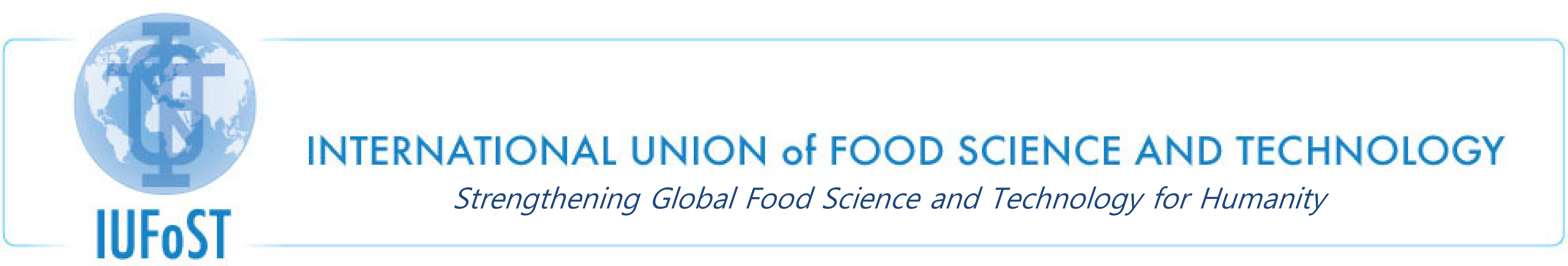 2020 IUFOST YOUNG SCIENTIST AWARDS COMPETITIONApplication formReminder: The Nominator must submit a copy of the nominee’s abstract. The Nominee also must submit his or her abstract through the Congress submission process by October 31, 2019Total entry length: Four pages plus supporting letter(s) (maximum of three) together with this form. Nomination deadline: October 31, 2019If you have any questions regarding your entry, please contact iufost.secretariat@uoguelph.ca8 August 2019Nominee Information Name of NomineeNominee contact detailsEmail :Postal address:Telephone:Employment detailsEducation: Name of institute Qualification Other qualificationsExtent and value of contribution to Food Science and TechnologyNominator information NameAddressEmail IUFoST Adhering Body Supporters 